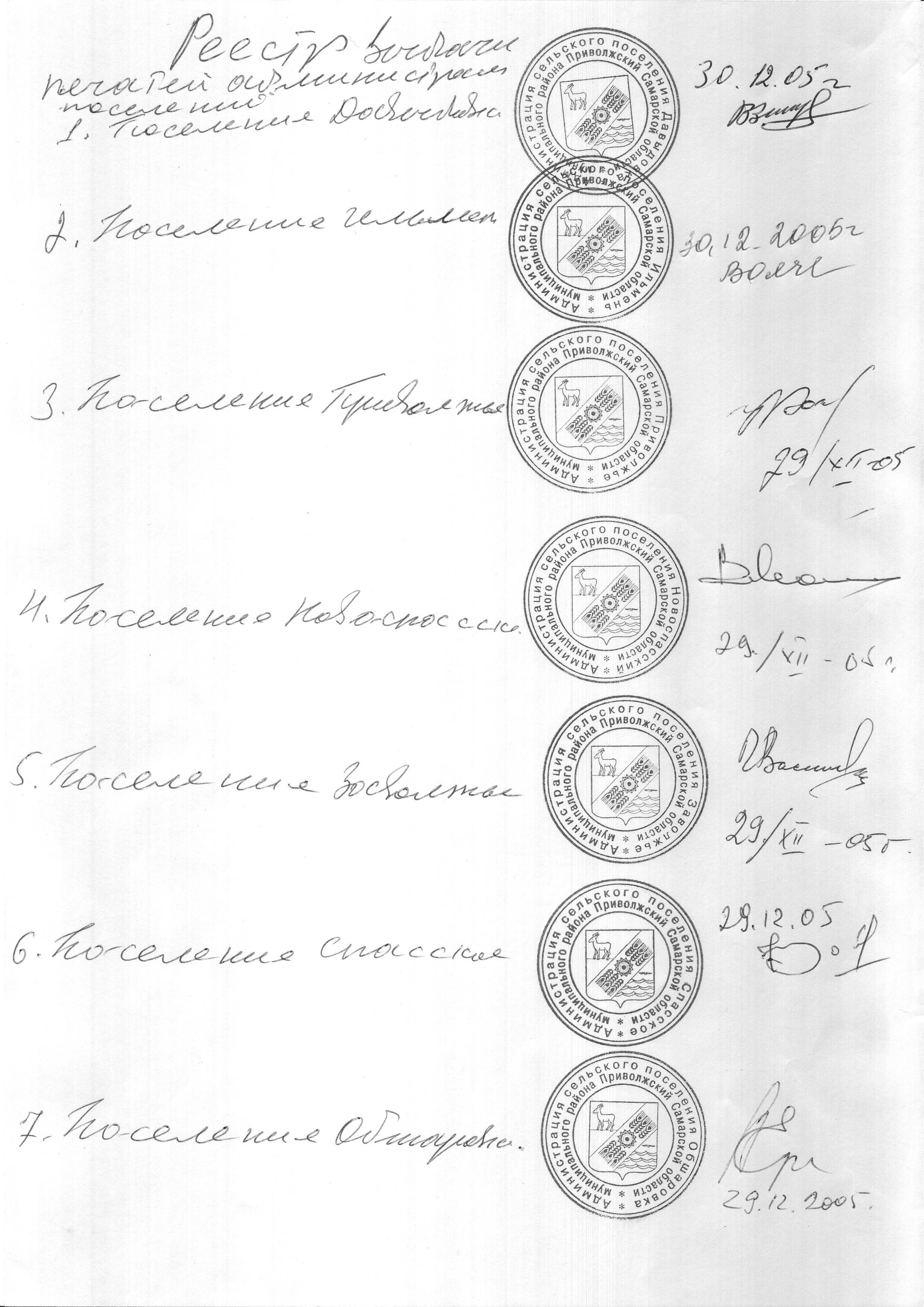 Российская  ФедерацияАдминистрациясельского поселенияСПАССКОЕмуниципального районаПриволжскийСамарская областьПостановление № 54 от 02 октября 2020 годаО согласии с проектом изменений в Правила землепользования и застройки сельского поселения Спасское муниципального района Приволжский Самарской области и направлении его в Собрание представителей сельского поселения Спасское муниципального района Приволжский Самарской областиРассмотрев заключение о результатах публичных слушаний от 02.10.2020 проект решения Собрания представителей сельского поселения Спасское муниципального района Приволжский «О внесении изменений в Правила землепользования и застройки сельского поселения Спасское муниципального района Приволжский  Самарской области», руководствуясь частью 16 статьи 31 Градостроительного кодекса Российской Федерации,ПОСТАНОВЛЯЮ:1. Согласиться с проектом решения Собрания представителей сельского поселения Спасское муниципального района Приволжский Самарской области «О внесении изменений в Правила землепользования и застройки сельского поселения Спасское муниципального района Приволжский Самарской области».2. Направить проект решения Собрания представителей сельского поселения Спасское муниципального района Приволжский «О внесении изменений в Правила землепользования и застройки сельского поселения Спасское муниципального района Приволжский Самарской области» на рассмотрение в Собрание представителей сельского поселения Спасское муниципального района Приволжский Самарской области.3. Настоящее постановление вступает в силу со дня его подписания.врио Глава сельского поселения Спасское		                                                      А.В. Кожин